Государственное казённое учреждениесоциальный приют для детей и подростков «Мечта»в Аксубаевском муниципальном районеПлан – конспект занятия «Край  мой, Аксубай»(заочная экскурсия)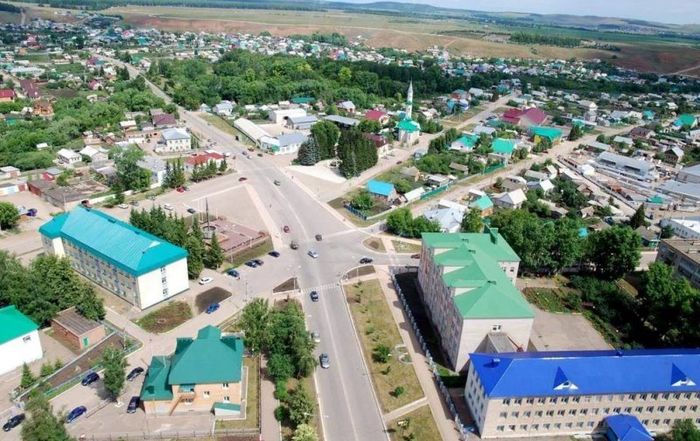                                                                                                                                               Разработала:воспитатель Белова Е.В.Край  мой, Аксубай(заочная экскурсия)                               Для того, чтобы любить свой край                                       по-настоящему, надо его  знать.                                                                            В. И. Волков,                           автор  книги «Край  родимый,  Аксубай».Заочная экскурсия по теме «Край мой, Аксубай» проводится  с воспитанниками ГКУ СПДП «Мечта» в Аксубаевском муниципальном районе РТ.Цели: 1. Привить детям чувство любви к Родине, к родному краю; воспитание патриотизма.2. Пробудить интерес к истории родного края.3. Приобщать воспитанников к прекрасному, к богатому культурно-историческому наследию малой Родины.Задачи:-помочь детям осознать себя частью природы;-формировать бережное отношение к окружающей природе, чувство ответственности;-развивать коммуникативные способности, умение работать парами;-развивать речь, внимание, наблюдательность;-формирование чувства сопричастности к происходящему вокруг;-воспитание любви к Родине, родному краю;-воспитание уважения к традициям и обычаям своего народа;ОЖИДАЕМЫЕ РЕЗУЛЬТАТЫЛичностные:- самостоятельность и личная ответственность за свои поступки, установка на здоровый образ жизни;- гражданская идентичность в форме осознания «Я» как гражданина России, чувства сопричастности и гордости за свою Родину, народ и историю;Метапредметные результаты:Регулятивные универсальные учебные действия- адекватное восприятие предложений воспитателя, товарищей по исправлению допущенных ошибок;- концентрация воли для преодоления интеллектуальных затруднений ;- стабилизация эмоционального состояния для решения различных задач.Коммуникативные универсальные учебные действия:- ставить вопросы; обращаться за помощью; формулировать свои затруднения;- предлагать помощь и сотрудничество;- определять цели, функции участников, способы взаимодействия;- формулировать собственное мнение и позицию;Познавательные универсальные учебные действия:- осознанно и произвольно строить сообщения в устной форме;- узнавать, называть и определять объекты и явления окружающей действительности;- устанавливать причинно-следственные связи.Методы обучения: Словесные, наглядные, проблемные, частично-поисковые.Формы организации: Совместные, групповые.Средства обучения: Компьютер, мультимедиа, презентация, фломастеры; книга В. И. Волкова «Край  родимый, Аксубай», книга А. Трофимова «Искусство»,  газеты «Сельская новь», «Ял  пурнăçě», «Авыл таннары», сборники стихов А. Заварихина, стенд с рисунками и фотографиями  детей про родной край; бумажные голуби на палочках.Ход заочной экскурсии:1. Вступление.- Здравствуйте, ребята! Я хочу вас пригласить в замечательный круг радости! Мы возьмёмся за руки и подарим друг другу самую добрую улыбку и пожелаем удачи на сегодняшнем занятии.- Наше занятие посвящается к 100 - летию образования Татарской АССР.2.Актуализация опорных знаний воспитанников.- Вашему вниманию предлагаю эти замечательные стихи. Послушайте внимательно и ответьте на вопрос: о чем мы будем говорить сегодня? Пожалуйста. (Читают воспитанники)Привет тебе, мой край родной,
С твоими тёмными лесами,
С твоей великою рекой,
И неоглядными полями!Привет тебе, народ родимый,
Герой труда неутомимый,
Среди зимы и в летний зной!
Привет тебе, мой край родной!
(С. Дрожжин)-И так, о чем же мы будем сегодня говорить с вами?(Мы будем говорить о родном крае)3.Основная часть.-Мы не только будем говорить, мы с вами отправимся сегодня в заочную экскурсию по нашей Аксубаевской земле. На свете много красивых больших городов, высоких гор и шумных рек. Но то место, где мы родились и живём в данное время, нам всего ближе дороже!  И так, в добрый путь по аксубаевской земле! (Слайд 1)(Дети садятся за столы на свои места)  Но вам предстоит отгадать загадку, которая поможет отправиться в путь. Бегу я, как по лесенке,
По камушкам звеня.
Издалека по песенке
Узнаете меня. - Отгадали загадку? (Речка)- Ребята, а может и вы знаете загадки про речку, про воду?-Загадайте нам свои загадки.- Мухаммет, пожалуйста.1)Она помогает нам чистыми стать, Посуду помыть и белье постирать. - Спасибо, Мухаммет. - Что это? (вода)-Айсылу, пожалуйста.2) В жаркий день Самой желанной бывает.    -Хорошо, молодец!-Что это? (вода)-Вероника, загадай нам.3)Меня пьют, меня льют.
Всем нужна я,
Кто я такая? - Интересная загадка! -Что это? (вода)- А кто из вас знает, как переводится слово «вода» на татарский язык? (Слово «вода» переводится «су»)-А сейчас мы с вами рассмотрим,  что означает  слово  «Аксубаево»  в  переводе  с  татарского  языка на  русский.Для этого возьмите фломастеры, прочитайте внимательно слово, разделите слово на слоги.  Мы узнаем, что же это означает.  (На столах с краю  лежат слова : (АК  СУ  БАЙ)(Дети разделяют слово на слоги (Ак – су – бай)-А теперь переведем каждый слог на русский язык.(Ак –белый, су – вода, бай – богач) -Вы правы, «ак» – «белая»,  «су» -«вода», «бай» - «богач». (Это означает: богатая белой водой.)-Действительно вода в Аксубаеве богата минеральными солями и имеет беловатый оттенок. Это первая версия названия поселка Аксубаево.(Слайд 2)-А теперь отправляемся в глубокую древность. Послушайте легенду:(Включается музыка)«…Там, где сейчас располагается Аксубаево, был сплошной лес. По берегам реки были поляны.  Сюда прибыл с царским ярлыком некий чувашский князёк. Здесь он облюбовал место для поселения, он и его сыновья остались здесь жить.Одного из братьев звали Акспай. Он выбрал себе для поселения место на берегу реки и со своими людьми стал селиться. Само поселение получило название Аксу. (выключить музыку)Это вторая версия названия Аксубаево.(Слайд 3 и журчание воды)Аксубаево расположено на  берегу реки Малая Сульча.(Слайд 4)-Ребята, послушаем стихотворение про наше Аксубаево.Александр ЗаварихинВ Аксубаеве, в этом краеДальняя дорогаК отчему порогуНаконец-то привела меня.Дом в саду тенистом,Тихо шепчут листья,Здесь живет любимая моя.Аксубаево, Аксубаево…Далеко до больших городов.В Аксубаеве, в этом крае яВстретил счастье свое и любовь.И пойду  я  вместеСо своей невестойНа Сульчу-реку встречать зарю. (читают   воспитанники) - Спасибо, ребята. Молодцы.-Ребята, на аксубаевской  земле  родились  и  выросли  множество  поэтов  и писателей. Например, мы только что с вами прослушали стихотворение Александра Заварихина. (Показываю книги Александра Заварихина)(Слайд 5) - И еще с некоторыми замечательными поэтами и писателями мы сейчас познакомимся: (Слайд 6)Это Нажиб Думави, Николай Полоруссов - Шелеби, Хасан Туфан, (Слайд 7)Ефрем Еллиев, Газиз Кашапов и многие другие.- Так же аксубаевская земля вырастила таких   деятелей  искусств, как:   (Слайд 8)Алексей Александрович Трофимов, Ильдус Зиннуров и другие.(Слайд 9)- Знаменитые профессора родились на аксубаевской земле: Беляев Раис Киямович, Фазлеева Луиза Кирамовна.- Еще многими  замечательными людьми богата аксубаевская земля.- Ребята, как говорят в нарде, всегда есть место подвигу. Это про молодую девушку из Аксубаево Краснову Евгению.Она награждена медалью «Герой Нашего времени», которая спасала раненого при взрыве в питерском метрополитене в 2017 году 3 апреля.- Ребята, у вас есть на кого равняться и с кого взять пример мужества.-А сейчас нам пора и отдохнуть. (Физминутка)Руки к верху поднимаем, (Руки вверх)
А потом их опускаем, (Руки вниз)
А потом их разведём (Руки в стороны)
И к себе скорей прижмём, (Руки вниз прижать к бёдрам)
А потом быстрей, быстрей
Хлопай, хлопай веселей (Хлопки в ладоши) - Ребята, продолжим нашу экскурсию. В Аксубаеве есть филиал Татмедио редакции газеты «Сельская новь». Благодаря которому русские, чуваши, татары на своем родном языке узнают новости из газет «Сельская новь», «Ял пурнасе», «Авыл таннары».(Показываю газеты на трех языках) (Слайд 10) - Ребята, после окончания школы вам придется выбрать для себя одну из множества профессий. В этом вам может помочь Аксубаевский Техникум Универсальных Технологий. Где можете получить профессии сварщика, тракториста, водителя, повара, кондитера другие.- Ребята, продолжаем нашу экскурсию.(Слайд 11)- В Аксубаеве есть место, где хранятся предметы старины. Это    историко-краеведческий музей.Этот музей, ребята, основан в  1987  году. В  течении многих  лет,  по  крупицам  собирал  материалы  для  будущего  музея  Василий Иванович Волков, автор  книги  «Край  родимый, Аксубай» (показываю книгу). Василий Иванович  по  праву  стал его  первым  директором. Он  очень  любил  свой  край,  людей, живущих  здесь, хотел, чтобы  они  знали  свою историю. И это  ему  удалось. (Слайд 12)-Музей  играет   важную роль  и  в жизни детей. Здесь для них  проводятся игры, различные конкурсы, встречи с интересными людьми и т. д (Слайд 13)-     Около  двух тысяч    экспонатов  насчитывается   на    сегодня    в районном  краеведческом  музее.   (Слайд 14)-Как говорят в народе: «В здоровом теле – здоровый дух!»Для укрепления здоровья и занятия спортом для детей, молодежи и пожилых людей есть у нас спорткомплекс «Юность» и плавательный бассейн «Дельфин». Здесь не только занимаются люди разного возраста, но и проводятся различные соревнования.(Слайд 15)- Хочу особо отметить, что у Аксубаева есть свой герб, флагТри белых голубя соприкасающихся крыльями и окружающих солнце символизирует мирное и гармоничное сосуществование трёх народов на территории района: чуваш, татар и русских. Белый цвет (серебро) — символ чистоты, совершенства, мира и взаимопонимания.Жёлтое солнце—символ плодородияКрасный цвет — символ мужества, силы, труда, красоты.Голубой цвет — символ чести, благородства, духовности.Зелёный цвет — символ природы, здоровья, жизненного роста, возрождения.
-Наш народ любит свою Родину. О Родине есть много пословиц и
 поговорок. Давайте вспомним некоторые из них. Поиграем в игру «Собери пословицу». Попробуйте соединить части пословиц. 
Родина – мать,                                          умей за неё постоять.
Нет в мире краше                                     Родины нашей.
Для Родины своей                                    ни сил, ни жизни не жалей.Родина наша                                             солнца краше.Каждому свой                                           край сладок.                (Ребята зачитают пословицы)(Слайд 16)-Задорно и весело проходят в Аксубаеве такие праздники, как Сабантуй, Уяв. Люди разных национальностей радуются, веселятся, соревнуются в силе и ловкост на этих праздниках.4. Обобщение и систематизация знаний. Вот  и  подходит  к концу  наша  небольшая  экскурсия  по  Аксубаеву.  Надеюсь,  что  вы  получили  много интересного  и  нового для себя.5. Подведение итогов.-Ребята, понравилась вам экскурсия?- На каком берегу реки расположено Аксубаево? (на берегу реки Малая Сульча) -Что означает белый цвет? (белый цвет(ак), означает  - это опрятность, чистоплотность, здоровье, свет, счастье)- Как называется музей в Аксубаеве? (Аксубаевский историко - краеведческий музей)- Какие три цвета изображены на флаге Аксубаева? (красный, синий, зеленый) (Слайд 17)-Ребята, любите свою Родину! Любить свою Родину - это, значит, и беречь ее, и заботиться о ней, и дружить с нею! Помните, ребята: все в ваших руках! (Запись песни про Аксубаево)И пускай летит над мирным небом белый голубь. Всем большое спасибо. Вы все молодцы!Использованная литератураВолков  В.И.  Край  родимый, Аксубай. – Казань,1993.Габитов Н. Ямьле Сѳлчə буйлары. – Аксубаево, 2001.Заварихин А.В. Люблю я Татарстан. – Аксубаево,1996.Заварихин А.В. У развилки дорог. – Аксубаево, 2002.Заварихин А.В. И солнца луч. – Аксубаево, 2004.Ожегов С.И.,Шведова Н.Ю. Толковый словарь русского языка. – М.,1992.По  страницам  газеты «Республика Татарстан» - 1999-2004.По  страницам газеты «Сельская  новь» - 1997-2004.По  страницам  газеты «Сувар» - 1993-2004.По  страницам газеты «Ял пурнăçě» - 1997-2004.Татарский энциклопедический  словарь. – Казань,1999.ПриложениеПривет тебе, мой край родной,
С твоими тёмными лесами,
С твоей великою рекой,
И неоглядными полями!Привет тебе, народ родимый,
Герой труда неутомимый,
Среди зимы и в летний зной!
Привет тебе, мой край родной!
(С. Дрожжин)ЗагадкиБегу я, как по лесенке,
По камушкам звеня.
Издалека по песенке
Узнаете меня.Она помогает нам чистыми стать, Посуду помыть и белье постирать. В жаркий день Самой желанной бывает. Меня пьют, меня льют.
Всем нужна я,
Кто я такая? Александр ЗаварихинВ Аксубаеве, в этом краеДальняя дорогаК отчему порогуНаконец-то привела меня.Дом в саду тенистом,Тихо шепчут листья,Здесь живет любимая моя.Аксубаево, Аксубаево…Далеко до больших городов.В Аксубаеве, в этом крае яВстретил счастье свое и любовь.В тихий летний вечерВыйду я  и встречуУ калитки Любушку свою.И пойду  я  вместеСо своей невестойНа Сульчу-реку встречать зарю.Пословицы:Родина – мать,                                          умей за неё постоять.
Нет в мире краше                                     Родины нашей.
Для Родины своей                                     ни сил, ни жизни не жалей.Родина - мать,                                    умей за неё постоять.Родина наша                                       солнца краше.Каждому свой                                     край сладок